Додаток 3
до Положення про розкриття
інформації емітентами цінних паперів,
а також особами, які надають
забезпечення за такими цінними
паперами
(пункт 23)ПОВІДОМЛЕННЯ
щодо несвоєчасного розкриття регульованої інформаціїГолова правління АТ «Ямпільський приладобудівний завод»	Кожухар Валерій ОлександровичПовне найменуванняАКЦІОНЕРНЕ ТОВАРИСТВО "ЯМПІЛЬСЬКИЙ ПРИЛАДОБУДІВНИЙ ЗАВОД"Ідентифікаційний код юридичної особи14309729Дата складання повідомлення25.03.2024Підстава повідомленняХ Несвоєчасне розкриття
 Можливе несвоєчасне розкриття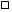 Особа, яка розкриває інформаціюХ Емітент
 Особа, яка надає забезпечення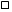 Вид регульованої інформації Регулярна інформація
 Річна інформація за _____________ (вказати рік)
 Проміжна: ____________ (вказати квартал та рік)
Х Особлива інформація: інформація про зміну складу посадових осіб, дата вчинення дії 14.02.2024 року
 Особлива інформація емітентів іпотечних облігацій:(вказати тип інформації відповідно до пункту 54 цього Положення та дату вчинення дії)
 Особлива інформація емітентів сертифікатів ФОН:(вказати тип інформації відповідно до пункту 57 цього Положення та дату вчинення дії)
 Інша інформація: (вказати тип інформації відповідно до розділу VII цього Положення)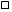 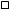 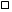 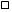 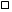 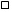 Строк розкриття регульованої інформації відповідно до вимог законодавстваЗ 16.02.2024 по 21.02.2024Обґрунтування причин, що призвели або можуть призвести до несвоєчасного розкриття інформаціїНесвоєчасне розкриття  особливої інформацій про зміну складу посадових осіб емітента відбулося з організаційно- технічних причин.Запланована дата для розкриття регульованої інформації25.03.2024